Workshop on “AI and remote sensing for better cities”
Monday January 20, 2020, Wageningen UR, The Netherlands
Location: Gaia building, Droevendaalsesteeg 3 (Building 101), Room Gaia 1 (ground floor)The aim of the workshop is to present and discuss different perspectives for data science and computer vision for the processing and analysis of urban data, mostly acquired by satellites and ground based cameras. The workshop precedes the PhD thesis defence of Shivangi Srivastava at 16h that same day. You are also invited to attend the public defence of the thesis in the Aula. 
Participation is free of charge, registration required to order the lunch. For registration, please send an email to Antoinette Stoffers (Antoinette.Stoffers@wur.nl). 
We are looking forward for your participation!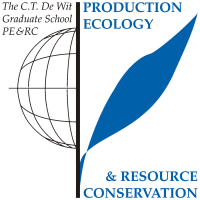 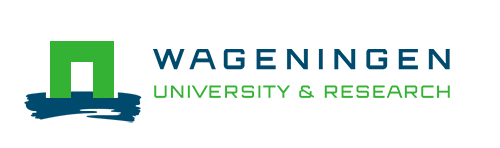 